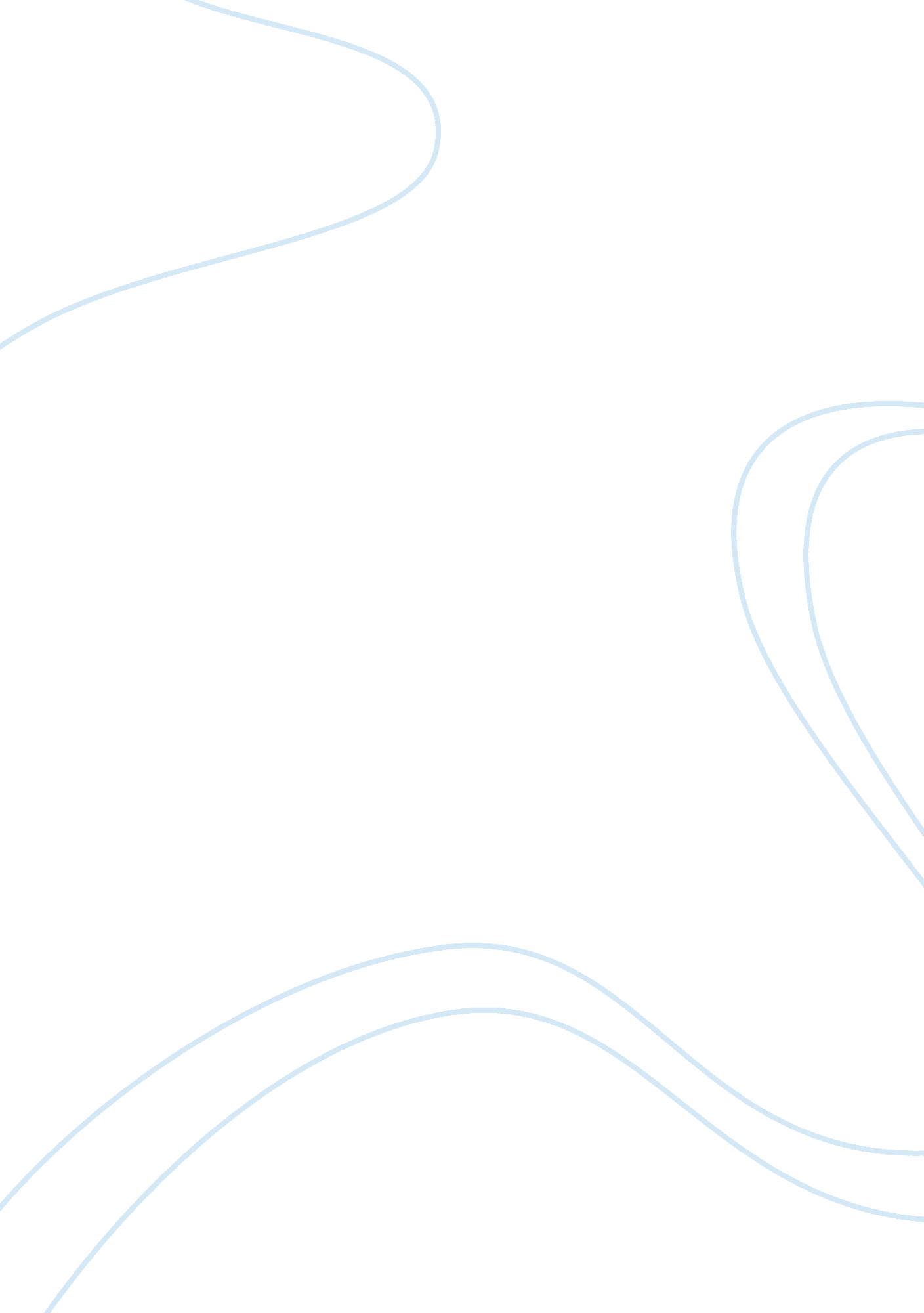 How care of yourself. and while you’re at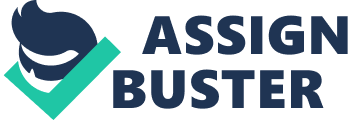 How to be More Attractive: First of all thanks for landing this article, if you are searching for how to be more attractive then we must say you are on the right place. So without getting into query let’s directly jump into on our topic of how to lose weight fast at home. How to be More AttractiveBefore starting our countdown, note that all the below tips on to be more attractive here listed are given by Fashion Specialists. Today we are going to talk about 6 tips on how to make yourself attractive to your crush. TRMF(therealmensfashion) will show you 6 things you can do to instantly look better and more attractive. I know there’s some dudes out there who are like, you know what, I’m a guy I don’t need to take care of myself it’s fine I’m dude but that’s not true. If there’s something small, something easy that you can do to look better than why the hell not. Tip 1-  Get A Hair Cut Get a fresh haircut is the important things to do for more attractiveness. Guys can’t really do much their faces. You can’t wear makeup, can’t really wear earrings usually so what we can change is our haircut. A clean fresh cut automatically shows people that you take good care of yourself. And while you’re at it try something new, you don’t have to get the same haircut every single time, you don’t have to style your hair the same way every single day. There are so many different cuts for men nowadays you just don’t really know what’s going to look good until you actually try it. Tip 2-  Take Care of Your Skin The second most important thing for to look more attractive is to take care of your skin and the best and easiest way of doing this is just wash your face every single day. A lot of guys don’t do it at all but trust me it makes a huge difference. If you have acne or pimples on your face then go to a dermatologist and find the right products to clear that up. And if you have dry skin make sure you’re applying moisturizer multiple times a day guys and don’t forget to exfoliate that gets rid of dead skin cells and makes way for a brand new perfect skin. Tip 2-  Take Care of Your Skin And the third tip on look more attractive is exercise. Listen you can have perfect hair, perfect bone structure, perfect skin, a beautiful heart it doesn’t matter because if you think that you’re obese, if you think you’re overweight then all of that is out of window and you leave your strongest weapon, which is confident. It can be a little scary at first okay going to the gym we’re going for that run for the but you just feel horrible. Your body is just not ready or strong enough so you’re sore for three days after but you know what that’s how everyone starts. But I am pretty sure that everyone goes through the same first few times at the gym. It just sucks but then you get used to it and you know what, exercising makes your posture better, it makes you look more muscular, it makes you lose fat. So it has a lot of benefitsTip 4-  Find Clothes that Fit you Properly The fourth most important and necessary tips for look more attractive is to find clothes that fit you properly and if they don’t get them tailored. When clothes fit you properly it doesn’t matter what brand they’re from or how much you paid, it enhances your body your posture. It makes all of the difference. My suggestion is always to try a size down or try a medium. Every brand has different sizing so make sure you try different pieces and sizes before you make your purchase. And sometimes it can be pretty cheap to get clothes tailored so try to find a tailor you trust and ask him to hook you up. You may also read – 10 Easy Tips to Improve Your LifeTip 5-  Get enough SleepThe fifth important tips for look more attractive is getting enough sleep and it is the easiest one of them all. We all know when you haven’t slept for days your skin doesn’t look good, your eyes get red, you start getting wrinkles, you just little tired. And a pro tip for you guys is set an alarm this is exactly what I do okay. You set an alarm for twenty minutes before your bedtime that way your alarm goes off, so you have time to brush your teeth, wash your face get, your contacts out whatever it is that you have to do before you go to bed. Ideally, in a perfect word I would love to get eight to nine hours of sleep every night but realistically I’m very happy with seven hours of sleep and that’s enough for me or everyone. So try to sleep for six or seven hours. Tip 6-  Make sure your Grooming is on pointThe last important tips for look more attractive is grooming. Listen if you have a unibrow, if you have hair come out on your face, make sure you pluck your eyebrows. And then you know just look at your nose, look at your ears make sure there’s nothing weird happening in there. And if you have facial hair just trying to find what length of facial hair suits you better. Is it a stubble, is it something a little bit longer and don’t be scared to just test things out. You know chest hair it’s going to grow back so try it out until you find a style that you’re happy with. The key to “ How to be More Attractive” is obviously follow these tips. I guarantee you if you just follow these steps you really see the difference. It helps you to make yourself attractive to your crush, make yourself attractive in high school or collrge. If you really think we have made some efforts then don’t forget to appreciate our effort in comment below and thanks for visiting. 